UNIVERSIDADE ESTADUAL DA PARAÍBA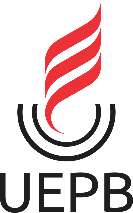 SETOR DE INFRAESTRUTURA DO CAMPUS V - CCBSARua Horácio Trajano de Oliveira – S/Nº . - Cristo RedentorJoão Pessoa/PB – CEP 58.071-160Telefones: 3223-1128 / 3223-1128 – Ramal: 207E-mail: manutenção.ccbsa@gmail.comTERMO DE RETIRADA TEMPORÁRIA DE EQUIPAMENTODeclaro, para os devidos fins que se fizerem necessários, que o equipamento acima discriminado é patrimônio do Campus V da Universidade Estadual da Paraíba e foi retirado por mim na presente data de forma temporária. Dessa forma, comprometo-me a devolvê-lo na data acima estipulada, em condições idênticas as de sua retirada, sabendo que responderei por quaisquer danos a ele causado por mau uso. Em caso de danos que demandem tempo para a solução, providenciarei a substituição temporária por outro equipamento similar ao retirado, garantindo que as atividades do setor não sejam prejudicadas. Responsabilizo-me pelo transporte, manuseio e devolução do equipamento até sua entrega e baixa.____________________________                  ________________________________________Data                                                              Assinatura do Solicitante----------------------------------------------------------------------------------------------------------------------------------------------AUTORIZAÇÃO PARA RETIRADAAutorizo a retirar o equipamento acima descrito.____________________________                  ________________________________________	            Data                                                         Assinatura e matrícula do Responsável----------------------------------------------------------------------------------------------------------------------------------------------Confirmação de retirada – Vigilante patrimonialEu, _______________________________________________, vigilante patrimonial de plantão na data de hoje, confirmo a retirada do equipamento conforme descrito acima.____________________________                  ________________________________________Data                                                              Assinatura do Vigilante----------------------------------------------------------------------------------------------------------------------------------------------Confirmação de devolução – Vigilante patrimonialEu, _______________________________________________, Mat. _________________, confirmo a devolução do equipamento conforme descrito acima.____________________________                  ________________________________________	            Data                                                         Assinatura e matrícula do ResponsávelDescrição do EquipamentoNº TombamentoData da devoluçãoData da devoluçãoSetor de OrigemSolicitanteMatrículaJustificativaObservações sobre o estado do equipamento